Awards Network Membership Application Form 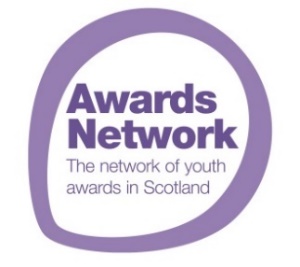 A: CONTACT INFORMATIONB: AWARD DETAILSC: AWARD ACHIEVEMENT:  record number of awards achieved (i.e. not participants) during the most recent consecutive 3-year period *Insert most recent award end-year date here: (NB: if more than one award is to be considered, complete the achievement record for each)D: Award Case StudyInsert below (or attach / link to) a short case study illustrating the impact of your award on participants and / or the contribution of your awards to meeting key youth work / education policy objectives:Guidance Notes on Award CriteriaOffers an individual learning award for people within the age range of 10 - 25 yearsThe age range of 10 – 25 is inclusive of the ages of 10 and 25.  Members may also be offering awards to candidates out with this age range, but the majority of candidates should fall within this age range.Learning Awards must be able to demonstrate that they have assessed learning outcomes consistently across delivery.Uses a youth work approachThe Awards Network uses the definition of youth work described in the publication Statement on the Nature and Purpose of Youth Work, YouthLink (2009). Applicants should make particular reference to how their award(s) demonstrates the three essential and definitive features of youth work:Young people choose to participate The young person takes part voluntarily. She/he chooses to be involved, not least because they want to relax, meet friends and have fun. The young person decides whether to engage or to walk away. The work must build from where young people areYouth Work operates on young people’s own personal and recreational territory – within both their geographic and interest communities. The young person’s life experience is respected and forms the basis for shaping the agenda in negotiation with peers and youth workers. Youth Work recognises the young person and the youth worker as partners in a learning processThe young person is recognised as an active partner who can, and should, have opportunities and resources to shape their lives. The relationship and dialogue between the young person and youth worker is central to the learning process.Can demonstrate a commitment and responsibility to further the work of the Awards NetworkWhenever possible, it is understood that each member organisation will commit to, and undertake, as many of the following as is reasonable practicable for that organisation:Hosting and chairing Award Network Meetings (Full Members Only)Sharing research, information and initiatives that support the purposes of the Awards NetworkSharing relevant skills, experience and expertise of staff and volunteersResponding to surveys and questionnaires and participation in researchSupporting projects and activities of the Network AwardsPromoting the purpose and activities of the Awards Network internally.Providing such other forms of support as are appropriate and do not conflict with the member organisation’s own aims, purpose and position.Operates Scotland wideA young person living in any geographic area of Scotland should have a reasonable option to participate.A track record of awards achieved in at least 16 Local Authority areas over a period of 3 years prior to the date of the application.  The intention to deliver and current participation numbers should not be included.Category of MembershipSuccessful applicants with be awarded a category of membership deemed appropriate to the extent to which their award meets the above criteria. The Awards Network offers the following categories of Membership:NOTE: Awards that are in the pilot stages of development are ineligible for MembershipFurther information on membership categories and requirements can be found HEREOrganisation NameContact personEmailTelephoneWebsiteDescription of your Award (eligibility, accreditation/recognition, setting, time required, cost):Outline how your Award / Organisation meets the following membership criteria:Offers an individual learning award for people within the age range of 10 - 25 years (NB: ‘Nominated’ Youth Awards may be considered for Affiliate membership)Uses a youth work approach:Can demonstrate a commitment and responsibility to further the work of the Awards Network:Operates Scotland wide (NB: ‘Local’ Awards may be considered for Affiliate membership):AWARD NAME: Achievement Local Authority / YearMost   recent*Year 2Year 3Aberdeen CityAberdeenshireAngusArgyll and ButeClackmannanshireDumfries and GallowayDundee CityEast AyrshireEast DunbartonshireEast LothianEast RenfrewshireEdinburgh, City ofEilean SiarFalkirkFifeGlasgow CityHighlandInverclydeMidlothianMorayNorth AyrshireNorth LanarkshireOrkney IslandsPerth and KinrossRenfrewshireScottish BordersShetland IslandsSouth AyrshireSouth LanarkshireStirlingWest DunbartonshireWest LothianStats that don’t fit into a single LA AreaOther (Please describe below)**TOTAL AWARDS000Awards Achieved by under 10sAwards made to 10 to 25 Year oldsAwards made to those over 25********Full Membermeets all the criteria outlined in 1 to 4 aboveAssociate Membermeets the criteria outlined in 1 to 3 above and is working towards 4, e.g. offering a new awardAffiliateoffers a youth award that does not fully meet the above criteria, but whose membership of the Awards Network might be assessed as being mutually beneficialStrategic Partnernormally by invitation and typically key national agencies / bodies identified as playing a critical role in relation to relevant policy and practice and can demonstrate a commitment to the Purpose and Vision of the Awards Network